Pogosta vprašanja za mesec  OKTOBER 20201.Katere so izjeme pri označevanju hranilne vrednosti živil ? Označevanje hranilne vrednosti je obvezno za vsa predpakirana živila, vključno za živila, ki so namenjena obratom javne prehrane, če so ta živila v predpakirani obliki neposredno ponujena končnim potrošnikom.Označevanje hranilne vrednosti ni potrebno v primeru  nepredpakiranih živil  in izdelkov, ki so določeni v Prilogi V k Uredbi (EU) 1169/2011 med katere sodijo: 1. Nepredelani proizvodi, ki vsebujejo eno sestavino ali kategorijo sestavin;2. predelani proizvodi, ki so bili le v enem postopku predelave z zorenjem in vsebujejo eno sestavino ali kategorijo sestavin;3. vode za prehranjevanje ljudi, vključno s tistimi, v katerih so edine dodane sestavine ogljikov dioksid in/ali arome;4. zelišča, dišave ali njihove mešanice;5. sol in nadomestki soli;6. namizna sladila;7. proizvodi, ki jih zajema Direktiva 1999/4/ES Evropskega parlamenta in Sveta z dne 22. februarja 1999 o kavnih in cikorijinih ekstraktih ( 17 ), cela ali mleta zrna kave in cela ali mleta dekofeinizirana zrna kave;8. zeliščni in sadni poparki, čaj, dekofeiniziran čaj, instant čaj ali čaj, topen v vodi, ali čajni ekstrakt, dekofeiniziran instant čaj ali čaj, topen v vodi, ali čajni ekstrakt, ki ne vsebujejo drugih dodanih sestavin razen arom, ki ne spreminjajo hranilne vrednosti čaja;9. fermentirani kisi in nadomestki kisov, vključno s tistimi, v katerih je edina dodana sestavina aroma;10. arome;11. aditivi za živila;12. pomožna tehnološka sredstva;13. encimi za živila;14. želatina;15. želirne sestavine za džem;16. kvas;17. žvečilni gumiji;18. živila v embalaži ali posodi, katere največja površina je manjša od 25 cm2;19. živila, tudi obrtno proizvedena živila, ki jih proizvajalec majhnih količin proizvodov dobavlja neposredno končnemu potrošniku ali lokalnim maloprodajnim podjetjem, ki dobavljajo neposredno končnemu potrošniku. Izpolnjen mora biti pogoj neposrednega trženja.Definicija obrtno proizvedenih živil je bila objavljena v Pravilniku o spremembah in dopolnitvah Pravilnika o posebnih zahtevah glede označevanja in predstavljanja predpakiranih živil (Ur. L. RS št. 74/2016).V Sloveniji obstaja tudi orodje za izračun hranilne vrednosti, ki temelji na podatkih slovenskih kmetijskih pridelkov rastlinskega in živalskega izvora. Navedena baza je brezplačna in dosegljiva na povezavi OPKP- Odprta platforma za klinično prehrano
http://www.opkp.si/sl_SI/cms/pomoc/pomoc-pri-delu-z-opkp.2.  Ali so simboli za  označevanje nege tekstilnih izdelkov obvezni na tekstilnih izdelkih?Označevanje nege tekstilnega izdelka s simboli ni obvezno navajati na tekstilnem izdelku, je pa priporočeno. Namreč s pomočjo  simbolov  proizvajalec tekstilnega izdelka sporoči kupcu, kako naj izdelek čisti. Oznaka petih simbolov za nego daje potrebno informacijo o pranju, beljenju, sušenju, likanju in kemičnem čiščenju. 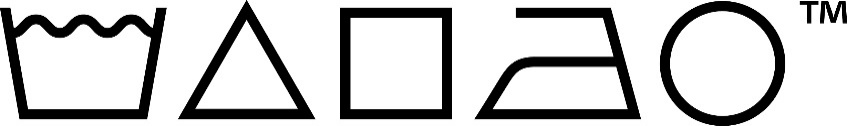 Brez te informacije bi se potrošnik težko odločil za primeren postopek nege, saj ta ni odvisen samo od prevladujoče sestavine blaga, ampak tudi od drugih vlaken, dodatkov, barvanja, apreturnih postopkov in strukture blaga. Z upoštevanjem simbolov za nego se potrošnik izogne napačnim postopkom in s tem prezgodnji obrabi blaga, pri čiščenju doseže boljše rezultate in izdelek mu služi dalj časa. Simboli za nego so torej priporočila za nego tekstilnega izdelka. Opozarjajo na postopke, ki jih tekstilno blago dopušča brez ireverzibilnih poškodb. GINETEX (Mednarodna organizacija za označevanje nege tekstilnih izdelkov) je kot lastnik simbolov za nego tekstila dovolil mednarodnemu tehničnemu odboru ISO/TC 38 Tekstilije in evropskemu tehničnemu odboru CEN/TC 248 Tekstil in tekstilni proizvodi, da jih uporabi v standardu EN ISO 3758:2012, Tekstilije - Označevanje nege s simboli, kar pomeni, da ima GINETEX nad simboli ekskluzivne pravice-3. Kako bo potekala obdavčitev z DDV pri dobavi blaga in storitev z V.Britanijo po izstopu iz EU ? S datumom 31. 1. 2020 je V. Britanija izstopila iz EU in postala tretja država. Dogovor o izstopu predvideva prehodno obdobje do 31. 12. 2020. Po koncu prehodnega obdobja,EU pravila na področju DDV ne bodo več veljala. Navedeno bo imelo določene posledice pri obdavčitvi transakcij med EU in V.Britanijo ter vračilih DDV.Po koncu prehodnega obdobja se za čezmejne dobave in gibanje blaga ter ureditve prodaje blaga na daljavo med davčnimi zavezanci iz držav članic EU in V. Britanije, ne bodo več uporabljala pravila, ki veljajo za obdavčitev z DDV med državami članicami EU, saj je postala tretja država. Blago bo podvrženo carinskemu nadzoru, saj bodo zanj veljala pravila za uvoz in izvoz. Praviloma so storitve, opravljene med davčnimi zavezanci, obdavčene po kraju, kjer ima prejemnik storitve sedež svoje dejavnosti. V skladu s tem pravilom se bo storitev, ki jo bo podjetje iz V. Britanjie opravilo za podjetje s sedežem v državi članici EU, obdavčila v državi članici EU, v kateri ima sedež prejemnik storitve. Prejemnik bo dolžan plačati DDV v tej državi članici – v državi svojega sedeža. Štelo se bo, da je kraj opravljanja storitev, ki jih podjetje iz države članice EU opravi za podjetje v ZK, zunaj EU. Za storitve, ki jih podjetja opravijo končnim potrošnikom, praviloma velja, da je kraj obdavčitve tam, kjer ima izvajalec storitve sedež svoje dejavnosti. V skladu s tem pravilom bo opravljanje storitev slovenskih podjetij za končne potrošnike v V.Britaniji  obdavčljivo v Sloveniji (kjer ima izvajalec storitve sedež). Kraj opravljanja storitev, ki jih bodo podjetja v V.Britaniji opravila končnim potrošnikom iz EU, bo načeloma zunaj EU. Na določitev kraja opravljanja storitev in s tem kraja obdavčitve z DDV po koncu prehodnega obdobja bo vplivalo več različnih dejavnikov (npr. narava storitve, prejemnik storitve, kraj opravljanja storitve…)..Infocenter GZS  / Infopika 